Publicado en Salamanca el 07/04/2021 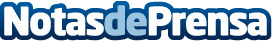 Seguro de autocaravanas: MV Aseguradores explica qué tener en cuenta antes de contratarloDespués de dar el paso definitivo de comprar una autocaravana, llega el momento de decidir qué seguro se va a contratar. Es una decisión fundamental, ya que será lo que brinde tranquilidad durante cada viajeDatos de contacto:Vicente TorreMV Aseguradores902 50 03 84Nota de prensa publicada en: https://www.notasdeprensa.es/seguro-de-autocaravanas-mv-aseguradores Categorias: Nacional Automovilismo Seguros Industria Automotriz http://www.notasdeprensa.es